Федеральное государственное бюджетное образовательное учреждениевысшего образования«Ставропольский государственный медицинский университет»Министерства здравоохранения Российской ФедерацииКафедра биотехнологии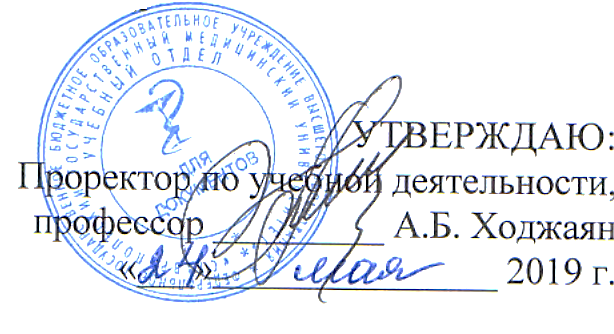 АННОТАЦИЯ ПРОГРАММЫ ГОСУДАРСТВЕННОЙ ИТОГОВОЙ АТТЕСТАЦИИСтаврополь, 2019 г.Рабочая программа разработана в соответствии со следующими документами:– ФГОС ВО по направлению подготовки19.03.01 Биотехнология, утвержденный приказом Минобрнауки России от 11 марта 2015 года №193;– основной образовательной программой по направлению подготовки 19.03.01 Биотехнология, утвержденной Ученым советом университета от 29 мая 2019 года, протокол №10 и приказом ректора №610–од от 31 мая 2019 года Рабочая программа рассмотрена на заседании кафедры биотехнологии 20  мая 2019 года, протокол № 10–а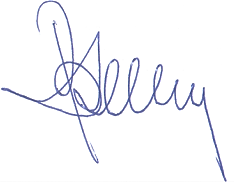 	И. о. зав. кафедрой 		     В. И. ЗаеркоОдобрена методическим советом  факультета гуманитарного и медико-биологического образования  «21» мая 2019 года,  протокол № 6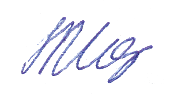 	Председатель МС 			                	        Н.К. МаяцкаяСогласована: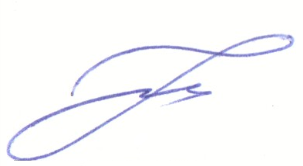 Декан факультета гуманитарногои медико-биологического образования			                                                          		   Н.А. Федько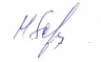 Декан факультета практическойподготовки студентов, профессор                                Н.В. ЗарытовскаяВедущий научный сотрудникФКУЗ  Ставропольский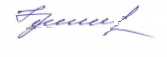 противочумный институт Роспотребнадзора, д.б.н.						Ю.М. Тохов  Цель и сроки проведения ГИАЦелью государственной итоговой аттестации является определение соответствия результатов освоения обучающимися основной профессиональной образовательной программы (далее – ОПОП) требованиям Федерального государственного образовательного стандарта высшего образования, утверждённого приказом Министерства образования и науки Российской Федерации от 30 марта 2015 года  № 321. Срок проведения ГИА – 8 семестр. ГИА проводится в соответствии с локальными актами университета:Положением об организации и порядке проведения государственной итоговой аттестации по образовательным программам высшего образования – программам бакалавриата, программам специалитета и программам магистратуры, принятым Решением Ученого совета университета от 28.08.2015г., протокол №1, утвержденным Приказом ректора СтГМУ от 03.09.2015 № 770-ОД;Положением о выпускной квалификационной работе, принятым Решением Ученого совета университета от 27.01.2016г., протокол №7, утвержденным Приказом ректора СтГМУ от 27.01.2016г. № 70-ОД;Положением о бакалавриате, принятым Решением Ученого совета университета от 27.01.2016г., протокол №7, утвержденным Приказом ректора СтГМУ от 27.01.2016г. № 70-ОД.Требования к обучающимся при допуске к ГИАК государственной итоговой аттестации допускаются обучающиеся, не имеющие академической задолженности и в полном объеме выполнившие учебный план или индивидуальный учебный план по соответствующей основной образовательной программе высшего образования.Виды государственных аттестационных испытанийГосударственная итоговая аттестация выпускников по образовательной программе высшего образования – программе бакалавриата по направлению 19.03.01 Биотехнология проводятся в виде государственных экзаменов и защиты выпускной квалификационной работы (далее – ВКР).Государственный экзамен имеет целью определение теоретической и практической подготовленности выпускников высшего учебного заведения к выполнению профессиональных задач и соответствия их подготовки требованиям федерального государственного образовательного стандарта высшего образования.Трудоёмкость государственного экзамена, составляющего 3 зачетных единицы, проводится в сроки, определяемые ОПОП.К государственному экзамену допускается лицо, успешно завершившее в полном объеме освоение основной образовательной программы по направлению подготовки.Результаты экзамена определяются оценками «отлично», «хорошо», «удовлетворительно», «неудовлетворительно» и объявляются в тот же день после оформления в установленном порядке протоколов заседаний экзаменационных комиссий.Государственный выпускной экзамен должен быть проверкой готовности выпускника к самостоятельным суждениям, обобщениям на основе имеющихся знаний.Выпускная квалификационная работа (ВКР) представляет собой выполненную обучающимся работу, демонстрирующую уровень подготовленности выпускника к самостоятельной профессиональной деятельности.Трудоёмкость ВКР составляет 6 зачетных единиц. Защита ВКР проводится в сроки, определяемые ОПОП.ВКР, выполняемая в виде выпускной квалификационной работы в период осуществления научно-исследовательской работы и прохождения практики, представляет собой самостоятельную и логически завершенную работу, связанную с тем видом деятельности, к которой готовится бакалавр. При выполнении ВКР обучающиеся должны показать свою способность и умение, опираясь на полученные углубленные знания, умения и сформированные общекультурные, общепрофессиональные и профессиональные компетенции, самостоятельно решать на современном уровне задачи своей профессиональной деятельности, профессионально излагать специальную информацию, научно аргументировать и защищать свою точку зрения.  4. Структура аттестационных испытаний4.1Структура государственного экзамена 4.2 Структура и тематика ВКРПеречень тем ВКР, предлагаемых обучающимся (далее – перечень тем)разрабатывается кафедрой физики, математики и биотехнологии и ежегодно рассматривается на заседании Ученого совета факультета. Перечень тем доводится до сведения обучающихся не позднее, чем за 6 месяцев до даты начала государственной итоговой аттестации. Для подготовки ВКР за обучающимся распорядительным актом Университета закрепляется руководитель ВКР из числа работников Университета и при необходимости консультант (консультанты). Утверждение тем ВКР, руководителей, консультантов оформляется приказом ректора Университета. Объем ВКР без приложений составляет не менее 70-80 страниц печатного текста.Структура должна полностью соответствовать теме исследования, содержать элементы новизны, быть актуальной, иметь теоретическую и практическую значимость.Содержание ВКР должно соответствовать требованиям федеральных государственных образовательных стандартов и включать в себя:обоснование выбора предмета и постановку задачи исследования, выполненные на основе обзора литературы, в том числе с учетом периодических научных изданий, и результатов патентного поиска;теоретическую и (или) экспериментальную части, включающие методы и средства исследований;результаты, полученные в ходе подготовке ВКР, имеющие научную новизну, теоретическое, прикладное или научно-методическое значение;отвечать четкому построению и логической последовательности изложения материала;выполняться с использованием современных методов и моделей, а при необходимости с привлечением специализированных пакетов компьютерных программ, графического материала (таблицы, иллюстрации  и пр.);апробацию полученных результатов и выводов в виде докладов на научных конференциях или подготовленных публикаций в научных журналах и сборниках (требование для магистерской диссертации);выводы и рекомендации;список использованной литературы;приложения (при необходимости).ВКР не должна иметь исключительно учебный или компилятивный характер.4.3. Порядок подготовки и проведения государственной итоговой аттестацииНе позднее, чем за 30 календарных дней до дня проведения государственного аттестационного испытания Университет утверждает приказом ректора расписание, в котором указываются даты, время и место проведения защиты ВКР и консультации, и доводит расписание до сведения обучающихся, членов ГЭК и апелляционных комиссий, секретарей ГЭК, руководителей и консультантов выпускных квалификационных работ.После завершения подготовки обучающимся ВКР руководитель ВКР представляет в Университет письменный отзыв о работе обучающегося в период подготовки ВКР.Для проведения рецензирования ВКР указанная работа направляется кафедрой одному или нескольким рецензентам из числа лиц, не являющихся работниками кафедры, на которой выполнена ВКР. Рецензент проводит анализ ВКР и представляет в Университет письменную рецензию на указанную работу (далее – рецензия).Если ВКР имеет междисциплинарный характер, она направляется кафедрой нескольким рецензентам.Университет обеспечивает ознакомление обучающегося с отзывом и рецензией (рецензиями) не позднее чем за 5 календарных дней до дня защиты ВКР.ВКР, отзыв и рецензия (рецензии) передаются в ГЭК не позднее чем за 2 календарных дня до дня защиты ВКР.Тексты ВКР должны быть размещены в электронно-библиотечной системе Университета  и проверяются на объем заимствования. Доступ лиц к текстам ВКР должен быть обеспечен в соответствии с законодательством Российской Федерации, с учетом изъятия производственных, технических, экономических, организационных и других сведений, в том числе о результатах интеллектуальной деятельности в научно-технической сфере, о способах осуществления профессиональной деятельности, которые имеют действительную или потенциальную коммерческую ценность в силу неизвестности их третьим лицам, в соответствии с решением правообладателя. Государственные аттестационные испытания проходят при условии личного присутствия испытуемого. По заявлению обучающегося при наличии уважительных причин (длительная служебная командировка, заграничная командировка и в других исключительных случаях) для обучающегося по заочной форме обучения и/или индивидуальному плану могут быть организованы государственные аттестационные испытания с использованием средств видеосвязи и других информационно-коммуникационных технологий. Лицо, не прошедшее ГИА, может повторно пройти ГИА не ранее чем через 1 год и не позднее чем через 5 лет после срока проведения ГИА, которая не пройдена обучающимся. Для повторного прохождения ГИА указанное лицо по его заявлению восстанавливается в Университет на период времени, установленный Университетом, но не менее периода времени, предусмотренного календарным учебным графиком для ГИА по соответствующей образовательной программе. При повторном прохождении ГИА по желанию обучающегося решением Ученого совета Университета ему может быть установлена иная тема ВКР. Для обучающихся из числа инвалидов и лиц с ограниченными возможностями здоровья ГИА проводится Университетом с учетом особенностей их психофизического развития, их индивидуальных возможностей и состояния здоровья (далее – индивидуальные особенности). При проведении ГИА обеспечивается соблюдение следующих общих требований: проведение ГИА для инвалидов и лиц с ограниченными возможностями здоровья в одной аудитории совместно с обучающимися, не имеющими ограниченных возможностей здоровья, если это не создает трудностей для обучающихся при прохождении ГИА;присутствие в аудитории ассистента (ассистентов), оказывающего обучающимся инвалидам и лицам с ограниченными возможностями здоровья необходимую техническую помощь с учетом их индивидуальных особенностей (занять рабочее место, передвигаться, прочитать и оформить задание, общаться с членами ГЭК);пользование необходимыми обучающимся инвалидам и лицам с ограниченными возможностями здоровья техническими средствами при прохождении ГИА с учетом их индивидуальных особенностей;обеспечение возможности беспрепятственного доступа обучающихся инвалидов и лиц с ограниченными возможностями здоровья в аудитории, туалетные и другие помещения, а также их пребывания в указанных помещениях (наличие пандусов, поручней, расширенных дверных проемов, лифтов, при отсутствии лифтов аудитория должна располагаться на первом этаже, наличие специальных кресел и других приспособлений).Все локальные нормативные акты Университета по вопросам проведения ГИА доводятся до сведения обучающихся инвалидов и лиц с ограниченными возможностями здоровья в доступной для них форме. По письменному заявлению обучающегося инвалида или лица с ограниченными возможностями здоровья продолжительность выступления обучающегося при защите выпускной квалификационной работы может быть увеличена по отношению к установленной продолжительности его сдачи не более чем на 15 минут. Обучающийся инвалид и/или лицо с ограниченными возможностями здоровья не позднее чем за 3 месяца до начала проведения ГИА подает письменное заявление о необходимости создания для него специальных условий при проведении государственных аттестационных испытаний с указанием особенностей его психофизического развития, индивидуальных возможностей и состояния здоровья (далее – индивидуальные особенности). К заявлению прилагаются документы, подтверждающие наличие у обучающегося индивидуальных особенностей (при отсутствии указанных документов в Университете). В заявлении обучающийся указывает на необходимость (отсутствие необходимости) присутствия ассистента на государственном аттестационном испытании, необходимость (отсутствие необходимости) увеличения продолжительности сдачи государственного аттестационного испытания по отношению к установленной продолжительности (для каждого государственного аттестационного испытания). По результатам государственных аттестационных испытаний обучающийся имеет право на апелляцию.Обучающийся имеет право подать в апелляционную комиссию письменную апелляцию о нарушении, по его мнению, установленной процедуры проведения государственного аттестационного испытания и (или) несогласии с результатами государственного экзамена.Апелляция подается лично обучающимся в апелляционную комиссию не позднее следующего рабочего дня после объявления результатов государственного аттестационного испытания.Для рассмотрения апелляции секретарь ГЭК направляет в апелляционную комиссию протокол заседания ГЭК, заключение председателя ГЭК о соблюдении процедурных вопросов при проведении государственного аттестационного испытания, а также выпускную квалификационную работу, отзыв и рецензию (рецензии) (для рассмотрения апелляции по проведению защиты выпускной квалификационной работы). Апелляция рассматривается не позднее 2 рабочих дней со дня подачи апелляции на заседании апелляционной комиссии, на которое приглашаются председатель ГЭК и обучающийся, подавший апелляцию. Решение апелляционной комиссии доводится до сведения обучающегося, подавшего апелляцию, в течение 3 рабочих дней со дня заседания апелляционной комиссии. Факт ознакомления обучающегося, подавшего апелляцию, с решением апелляционной комиссии удостоверяется подписью обучающегося. При рассмотрении апелляции о нарушении порядка проведения государственного аттестационного испытания апелляционная комиссия принимает одно из следующих решений: – об отклонении апелляции, если изложенные в ней сведения о нарушениях процедуры проведения ГИА обучающегося не подтвердились и (или) не повлияли на результат государственного аттестационного испытания; – об удовлетворении апелляции, если изложенные в ней сведения о допущенных нарушениях процедуры проведения ГИА обучающегося подтвердились и повлияли на результат государственного аттестационного испытания.В случае удовлетворения аппеляции, результат проведения государственного аттестационного испытания подлежит аннулированию, в связи с чем протокол о рассмотрении апелляции не позднее следующего рабочего дня передается в ГЭК для реализации решения апелляционной комиссии. Обучающемуся предоставляется возможность пройти государственное аттестационное испытание в сроки, установленные Университетом.При рассмотрении апелляции о несогласии с результатами государственного аттестационного испытания апелляционная комиссия выносит одно из следующих решений: об отклонении апелляции и сохранении результата государственного аттестационного испытания; об удовлетворении апелляции и выставлении иного результата государственного аттестационного испытания. Решение апелляционной комиссии не позднее следующего рабочего дня передается в ГЭК. Решение апелляционной комиссии является основанием для аннулирования ранее выставленного результата государственного аттестационного испытания и выставления нового. Решение апелляционной комиссии является окончательным и пересмотру не подлежит.Повторное проведение государственного аттестационного испытания осуществляется в присутствии одного из членов апелляционной комиссии не позднее 15 июля.Апелляция на повторное проведение государственного аттестационного испытания не принимается. Фонд оценочных средств для проведения государственной итоговой аттестацииПеречень компетенций, которыми должны овладеть обучающиеся в результате освоения образовательной программыПоказатели и критерии оценивания компетенций, шкалы оцениванияГосударственный экзамен Выпускная квалификационная работаЗа выпускную квалификационную работу (ВКР), доклад, презентацию и ответы на вопросы обучающийся может получить максимум 5 и минимум 0 баллов, баллы суммируются, определяется средний балл как среднее арифметическое.Шкалы оцениванияБаллы оценивания Описание оцениваемых параметров докладаОписание оцениваемых параметров презентацииОписание оцениваемых параметров ответов обучающихсяШкала пересчета баллов в оценку по 4-х балльной системеТиповые контрольные задания или иные материалы, необходимые для оценки результатов освоения ОПОПГосударственный экзамен Вопросы для собеседования (экзаменационные вопросы) Природа и многообразие биотехнологических процессовКлассификация  процессов биотехнологииМикроорганизмы как основные объекты биотехнологииПрепараты, создаваемые на основе живых микроорганизмов Промышленные микроорганизмы-продуценты. Основные требования к промышленным штаммам микроорганизмовМетоды улучшения микробов-продуцентов Подготовка питательных сред для культивирования микроорганизмовПолучение посевного материалаКинетика роста микроорганизмовПериодическое культивирование микроорганизмовНепрерывное культивирование микроорганизмовСпособы культивирования микроорганизмов Принципиальная технологическая схема биотехнологического производстваВиды культивирования микроорганизмовАсептика биотехнологических процессовКонтроль производства продуктов микробиологического синтезаТехнологические особенности культивирования микроорганизмов-продуцентов белкаПринципиальная технологическая схема получения микробных липидовТехнология производства ферментных препаратов. Номенклатура ферментных препаратов.Иммобилизованные ферменты Продуценты аминокислот и технология их полученияОдно- и двухступенчатый способы промышленного получения лизинаВитамины, получаемые с помощью микробного синтеза Получение органических кислот Производство антибиотиковКлассификация и способы получения вакцинЭтапы получения живых и инактивированных вакцин.Биотехнологические процессы при производстве вакцинЛечебно-профилактические и диагностические иммунные сыворотки и иммуноглобулиныБактериофагиПрименение микроорганизмов в промышленном получении стероидных гормонов (кортизона, гидрокортизона, преднизолона, дексаметазона и др.)Технология получение инсулина Общая характеристика и биологическая роль пробиотиковКлассификация средств, влияющих на микробиоценозы человека и способы их полученияБиотехнология органических растворителейБиосинтез пенициллинаХарактеристика суспензий, применяемые в биотехнологииПоследовательность расчетов процессов и аппаратовТипы мешалокХарактеристика псевдосжиженного состоянияСущность кэффициента теплопередачи	Выбор способа кристаллизацииЭтапы проектирования и расчетов процессов и аппаратовСущность процессов микрофильтрации, ультрафильтрации и обратного осмоса, применяемых в биотехнологииКлассификациямягких лекарственных формКлассификация жидких лекарственных формКлассификациятвердых лекарственных формПрименение вспомогательных веществ в фармацевтической технологии Общепринятые классификации лекарственных форм Нормирование условий и технологических процессов изготовления лекарственных препаратов5.3.2. Выпускная квалификационная работаНа основании результатов проведенной научно-исследовательской работы подготовить и предоставить в ГЭК:-  выпускную квалификационную работу со следующей структурой: титульный лист, содержание, введение, основной текст, заключение, список используемых источников, приложения;- текст доклада с презентацией;- рецензию;- акт о внедрении (при наличии);- сведения о количестве заимствований по тексту ВКР.Титульный лист содержит реквизиты: Министерства здравоохранения Российской Федерации, государственное бюджетное образовательное учреждение высшего профессионального образования «Ставропольский государственный медицинский университет» Министерства здравоохранения Российской Федерации, название факультета, кафедры, наименование темы ВКР, фамилию, имя, отчество автора работы с указанием курса, группы, формы обучения; ученую степень, звание, должность, инициалы и фамилию научного руководителя, консультантов, рецензента, графу «Дата защиты», «Оценка», место и год защиты. Содержание включает название разделов, подразделов работы с указание страницы начала каждой части.Введение содержит научное обоснование проблемы, её актуальность, цель и задачи исследования, определение методологической основы исследования, структуру и методы исследования, определение теоретической и/ или практической значимости.Основной текст представлен теоретическим и исследовательскими разделами. В каждом разделе излагается самостоятельный вопрос изучаемой темы. В теоретической части приводится аналитический обзор проблемы, устанавливается степень её разработанности и актуальности. Вторая глава представляется собой описание фактического состояния проблемы, содержит аналитические материалы по проблеме. В третьей главе приводится обоснование решения проблемы с учетом критерия эффективности в условиях  неопределенности.Все разделы должны быть логически связаны между собой и завершаться выводами.В заключении содержаться выводы по работе в целом, перспективы дальнейшего исследования, связь с практикой.Список используемых источников оформляется в соответствии с требованиями ГОСТа к оформлению библиографии.В приложение входят таблицы, графики, диаграммы, анкеты и другие материалы, иллюстрирующие или подтверждающие основные положения и выводы.5.4.Методические материалы, определяющие процедуру оцениванияГосударственный экзамен Требования к ответу на государственном экзаменеОтвет студента на государственном экзамене призван продемонстрировать знание им проблем современного образования, владение основными теоретическим положениями и понятиями из содержания изученных курсов по направлению подготовки, умение принимать нестандартные решения:ответ должен быть научным, т.е. опираться на соответствующие законы и теории; должен быть логически стройным, в ответе необходимо присутствие аргументов, аналитических данных и фактов;ответ должен строиться с использованием знаний других дисциплин, т.е. быть интегрированным;ответ следует строить в единстве теории и практики с подтверждением теоретических положений фактами, педагогическими ситуациями.При ответе имеется в виду важность выявления не только уровня теоретических знаний, но и профессионального понимания нерешённых проблем в данной отрасли научного знания, уяснения исследовательских подходов и способов их решения, степень сформированности научной эрудиции, уровня способностей к творческому теоретическому мышлению.Критерии оценки знаний по государственному экзаменуБилет содержит три вопроса из различных разделов программы.На Государственном экзамене ответ на каждый вопрос оценивается по пятибалльной шкале. В итоге определяется общая сумма баллов. Учитываются следующие критерии оценки знаний:Описание оцениваемых параметров ответов обучающихся5.4.2. Выполнение и защита ВКРЗакрепленная за обучающимся выпускная квалификационная работа выполняется в соответствии с заданием по изучению объекта и предмета исследования и сбору материала к работе. Задание на ВКР утверждается заведующим кафедрой с указанием срока его выполнения.Руководитель ВКР оказывает обучающемуся помощь в разработке содержания темы на весь период выполнения ВКР, составлении календарного плана, рекомендует необходимую литературу, справочные материалы и другие источники по теме, проводит систематические консультации, проверяет выполнение работы по частям и в целом, составляет задания на преддипломную практику.По предложению руководителя ВКР, в случае необходимости, выпускающей кафедре предоставляется право приглашать консультантов по отдельным разделам работы, за счет лимита времени, отведенного на руководство ВКР. При выполнении ВКР по междисциплинарной тематике в качестве консультантов могут назначаться профессоры  и высококвалифицированные преподаватели других кафедр университета, а также научные работники и специалисты профильных организаций. Консультанты  проверяют соответствующую часть выполненной ВКР и ставят на ней свою подпись. При этом на титульном листе ВКР после данных о научном руководителе приводятся аналогичные данные о консультанте.На заседаниях выпускающей кафедры не реже двух раз в год заслушиваются отчеты руководителей ВКР обучающихся о степени готовности работы. За 1 месяц до защиты ВКР в Государственной аттестационной комиссии проводится публичная предварительная защита работы, результаты которой фиксируются в протоколе заседания выпускающей кафедры.Выполненная ВКР, подписанная студентом и консультантом, представляется руководителю. После экспертизы ВКР руководитель подписывает ее и вместе со своим отзывом представляет работу заведующему кафедрой. В отзыве дается характеристика по всем разделам работы. Заведующий кафедрой на основании этих материалов после заседания кафедры делает отметку на ВКР о допуске обучающегося к защите. В случае, если студент не допущен к защите работы, этот вопрос рассматривается на заседании кафедры с участием руководителя. Протокол заседания кафедры представляется в деканат факультета.ВКР, допущенная выпускающей кафедрой к защите, не позднее, чем за 2 недели до защиты в Государственной аттестационной комиссии, направляется на внутреннее рецензирование. В состав рецензентов входят специалисты из числа научных работников и производственных организаций по профилю специальности, а также из числа профессорско-преподавательского состава других образовательных и научных организаций. В рецензии необходимо  отметить актуальность выбранной темы, степень ее обоснованности, целесообразность постановки задач исследования, полноту их реализации, аргументацию выводов, научную новизну, теоретическую и практическую значимость работы, дать общую оценку работы.Защита начинается с доклада студента по теме выпускной квалификационной работы. На доклад по магистерской диссертации отводится до 10 минут. В процессе доклада должна использоваться мультимедийная презентация работы, подготовленный наглядный графический (таблицы, схемы) или иной материал, иллюстрирующий основные положения работы.После завершения доклада члены государственной аттестационной комиссии задают студенту вопросы, направленные на оценку уровня сформированности компетенций. При ответах на вопросы выпускник имеет право пользоваться своей работой.После окончания дискуссии студенту предоставляется заключительное слово. В своём заключительном слове студент должен ответить на замечания рецензента.После заключительного слова студента процедура защиты выпускной квалификационной работы считается оконченной.При защите диссертации студент должен продемонстрировать три главных качества исследователя: умение провести исследование, умение преподнести (презентовать) результаты исследования слушателям и умение квалифицированно ответить на вопросы.За ВКР, доклад, презентацию и ответы на вопросы студентможет получить максимум 5 и минимум 0 баллов, баллы суммируются, определяется средний балл как среднее арифметическое.Оценочный лист для членов ГЭК Ф.И.О. члена ГЭК__________________________________________6.Список рекомендуемой литературы6.1. Список рекомендуемой литературы для государственного экзамена Основная литература:Гаврилов А.С. Фармацевтическая технология. Изготовление лекарственных препаратов [Текст]: учеб. для студентов учреждений высшего профессионального образования / А.С Гаврилов. – М.: ГЭОТАР-Медиа, 2010. – 624 с. (25 экз.)Биотехнология: Теория и практика [Текст]: учеб. пособие / [Н.В. Загоскина и др.]; под ред. Н.В. Загоскиной, Л.В. Назаренко – М.: Оникс, 2009. – 496 с. (25 экз.)Фармацевтическая технология. Технология лекарственных форм [Электронный ресурс]: учеб. / [И.И. Краснюк др.]; под ред. И.И. Краснюка, Г.В. Михайловой – М.: ГЭОТАР-Медиа, 2011. – 656 с. – Режим доступа: http://www.studentlibrary.ru/book/ISBN9785970418055.htmlОрехов С.Н. Фармацевтическая биотехнология. Руководство к практическим занятиям [Электронный ресурс]: учеб. пособие / С.Н. Орехов; под ред. В.А. Быкова, А.В. Катлинского – М.: ГЭОТАР-Медиа, 2009. – 384 с. – Режим доступа: http://www.studentlibrary.ru/book/ISBN9785970413036.htmlОрехов С.Н. Фармацевтическая биотехнология. Руководство к практическим занятиям [Электронный ресурс]: учеб. пособие / Под ред. В.А. Быкова, А.В. Катлинского – М.: ГЭОТАР-Медиа, 2013 –.384 с. – Режим доступа: http://www.studentlibrary.ru/book/ISBN9785970424995.htmlМедицинская микробиология, вирусология и иммунология. [Электронный ресурс]: учеб. в 2-х томах. Том 1 / Под ред. В.В. Зверева, М.Н. Бойченко. – М.: ГЭОТАР-Медиа, 2010. – 448 с. – Режим доступа: http://www.studentlibrary.ru/book/ISBN9785970414187.htmlМедицинская микробиология, вирусология и иммунология. [Электронный ресурс]: учеб. в 2-х томах. Том 1. / Под ред. В.В. Зверева,          М.Н. Бойченко. – М.: ГЭОТАР-Медиа, 2014.–.448 с. – Режим доступа: http://www.studentlibrary.ru/book/ISBN9785970429143.htmlДополнительная литература:	ДжейДж.М. Современная пищевая микробиология [Текст]: пер. 7-го англ. изд. / Дж.М. Джей, М.Дж. Лесснер, Д.А. Гольден. – М.: БИНОМ. Лаборатория знаний, 2011. – 886 с. (5 экз.)Эпигенетика [Текст] / Под ред. С.Д. Эллиса, Т. Дженювейна, Д. Рейнберга; пер. с англ. под ред. А.Л. Юдина. – М.: Техносфера, 2010. – 496 с. – 5 экз.Градова Н.Б. Биологическая безопасность биотехнологических производств [Текст]: учеб. пособие / Н.Б. Градова., Е.С. Бабусенко, В.И. Панфилов. – М.: ДеЛипринт, 2010. – 136 с. (5 экз.)Газит Э. Нанобиотехнология: необъятные перспективы развития [Текст]: учеб. / Э. Газит; пер. с англ. А.Е. Соловченко; науч. ред. Н.Л. Клячко. – М.: Научный мир, 2011. – 152 с. (5 экз.)Биосовместимые материалы: [Текст]: учеб. пособие / Под ред. В.И. Севастьянова, М.П. Кирпичникова. – М.: МИА, 2011. – 544 с. ( 11 экз.)Фрешни Р.Я. Культура животных клеток [Текст] : практ. рук. / Р.Я. Фрешни ; пер. 5-го анг. изд. Ю. Н. Хомякова, Т.И. Хомяковой. – М.: БИНОМ. Лаборатория знаний, 2011. – 691 с. (5 экз.)Биссвангер Х. Практическая энзимология [Текст]: учеб. изд. / Х. Биссвангер; пер. с англ. Т.П. Мосоловой. – М.: БИНОМ. Лаборатория знаний, 2010. – 328 с. (5 экз.)Молекулярное моделирование [Текст]: теория и практика / Х.Д. Хельтье и др.. – М.: БИНОМ. Лаборатория знаний, 2009. – 318 с. (3 экз.)http://lbz.ru/authors/212/3168/6.2 Список рекомендуемой литературы для выполнения и защиты ВКРКомлацкий, В.И. Планирование и организация научных исследований [Электронный ресурс]: учеб. пособие / В.И. Комлацкий, С.В. Логинов, Г.В. Комлацкий. – Ростов н/Д : Феникс, 2014. – 204 с. – (Высшее образование). – Режим доступа:  http://www.studentlibrary.ru/book/ISBN9785222218402.htmlКузнецов И.Н. Основы научных исследований [Электронный ресурс]: учеб.пособие для бакалавров / И.Н. Кузнецов. – М.: Дашков и К, 2013 г. – 283 с. – Режим доступа: http://www.knigafund.ru/books/164452 (ЭБС «КнигаФонд»)Мокий М.С. Методология научных исследований : учеб. для магистров / М.С. Мокий, А.Л. Никифоров, В.С. Мокий / под. ред. М.С. Мокия. – М. : Юрайт, 2016. – 255 с. .Мусина, О.Н. Основы научных исследований [Электронный ресурс]: учеб. пособие / О.Н. Мусина – М.-Берлин: Директ-Медиа, 2015.– 150 с. – Режим доступа: http://www.knigafund.ru/books/183419Основы научных исследований [Электронный ресурс]: Учебное пособие / Кожухар В.М. - М.: Издательско-торговая корпорация "Дашков и К", 2012. – 216 с. – Режим доступа: http://www.studentlibrary.ru/book/ISBN9785394017117.htmlРузавин Г.И. Методология научного познания [Электронный ресурс]: учеб.пособие для вузов / Г.И. Рузавин. – М.: Юнити-Дана, 2012 г. – 287 с. – Режим доступа: http://www.knigafund.ru/books/149317 (ЭБС «КнигаФонд»)Сафин, Р.Г. Основы научных исследований. Организация и планирование эксперимента [Электронный ресурс] : учеб.пособие / Р.Г. Сафин, А.И. Иванов, Н.Ф. Тимербаев; М-во образ. и науки России, Казан. нац. исслед. технол. ун-т. – Казань : Изд-во КНИТУ, 2013. – 154 с. – Режим доступа: http://www.knigafund.ru/books/186845Шифр, наименование направления подготовки   19.03.01 БиотехнологияНаправленность (профиль)Технология лекарственных препаратовФорма обучения заочнаяГод начала обучения2019 Всего ЗЕТ- 9Всего часов- 324Из них:Государственный экзамен- 108Выпускная квалификационная работа- 216Этап проведенияПеречень дисциплинСобеседованиеОсновы биотехнологииСобеседованиеПроцессы и аппараты  биотехнологииСобеседованиеБиофармакологияСобеседованиеБиотехнология микроорганизмовСобеседованиеФармацевтическая технология приготовления лекарственных препаратовВид деятельностиПримерная тематика ВКРОсновные виды деятельностиОсновные виды деятельностиНаучно-исследовательскаяЭкспериментальное обоснование использования Lemnaminor для коррекции нарушений микробиоценоза кишечника крысНаучно-исследовательскаяИзучение возможности накопления йодистых соединений  LemnaminorНаучно-исследовательскаяРазработка технологии приготовления тканевого препарата из эмбриональной ткани птиц и личинок GalleriamellonellaНаучно-исследовательская4.Изучение ранозаживляющих свойств  фоссилий ростров представителей   BelemnitidaНаучно-исследовательская5.Разработка адьюванта на основе биологически активных веществ, выделяемых UlomoidesdermestoidesПроизводственно-технологическаяРазработка методов выделения и очистки БАВ из растительного и животного сырьяПроизводственно-технологическаяИспользование атомно-силовой микроскопии в диагностической медицинеПроизводственно-технологическаяОбеспечение и контроль апирогенности лекарственных форм на примере препаратов ОАО НПК «Эском»Производственно-технологическаяОпределение содержания флавоноидов в лекарственном растительном сырьеПроизводственно-технологическаяВалидация методики количественного определения антибиотиковЭтап проведения ГИА, на котором происходит оценивание уровня сформированности компетенцийЭтап проведения ГИА, на котором происходит оценивание уровня сформированности компетенцийКомпетенцииГосударственный экзаменВыполнение и защита ВКРОбщекультурные компетенцииОК-3, ОК-4, ОК-5 ОК-7, ОК-9, ОК-1, ОК-3, ОК-5. ОК-7, ОК-9Общепрофессиональные компетенцииОПК-6ОПК-1, ОПК-2, ОПК-4,  ОПК-5,  ОПК-6Профессиональные компетенцииПК-1, ПК-2, ПК-3, ПК-4, ПК-6, ПК-7, ПК-8,ПК-9, ПК-11, ПК-14 ПК-1, ПК-2, ПК-3, ПК-4, ПК-6, ПК-7, ПК-8, ПК-9, ПК-10, ПК-11, ПК-14ПоказателиКритерии оцениванияКод оцениваемой компетенцииЭтап процедуры оцениванияЗнанияФормулирует требования к выполнению правил техники биобезопасности, производственной санитарии, пожарной безопасности и охраны трудаПК-4СобеседованиеЗнанияДемонстрирует знания о реализации и управлении биотехнологическими процессами в соответствии с регламентами, возможности использования  технические средства для измерения основных параметров биотехнологических процессов, свойств сырья и продукцииПК-1, ПК-2 СобеседованиеЗнанияЗнает новые методы исследования, выбирает способы анализа  материалов для оценки мероприятий и предложений, обоснования эффективности проектов, построения моделей объектов, явлений и процессов, с учетом фактора неопределенности, возможных экологических последствий их примененияОК-7, ПК-3СобеседованиеУменияОбобщает и критически оценивает результаты, полученные отечественными и зарубежными исследователями, научно-техническую информацию, объясняет возможность их применения при  разработке технологических процессов, проектовПК-8СобеседованиеУменияАнализирует систему менеджмента качества биотехнологической продукции в соответствии с требованиями российских и международных стандартов качества для обеспечения стабильности показателей производства и качества выпускаемой продукцииОК-3, ПК-6СобеседованиеУменияСистематизирует и обобщает информацию по использованию ресурсов, осуществляет технологический расчет оборудования,  управляет действующими биотехнологическими процессами и производством, проектиует технологические процессы с использованием автоматизированных систем технологической подготовки производства в составе авторского коллективаПК-7, ПК-11, ПК-14СобеседованиеНавыкиВладеет понятийным аппаратом биотехнологических дисциплин, навыками  аргументации, построения устной и письменной речи для решения задач профессиональной деятельности, презентации полученных результатовОК-5СобеседованиеНавыкиВладеет основами правовых знаний, необходимых при опытно-промышленной отработке технологий, масштабировании процессов, контроле качества готовой продукцииОК-4СобеседованиеНавыкиПоказывает навыки владения основными методами стандартных и сертификационных испытаний сырья, готовой продукции и технологических процессов, методами и  приемами проведения экспериментальных исследований в своей профессиональной области ПК-9СобеседованиеНавыкиВладеет навыками эксплуатации современного биотехнологического оборудования и научных приборов в условиях соблюдения технической дисциплины, санитарно-гигиенического режима работы предприятия, обеспечения надлежащего технического состояния оборудования; методами защиты производственного персонала и населения от возможных последствий аварий, катастроф, стихийных бедствийОК-9, ОПК-6, ПК-1СобеседованиеПоказатели Критерии оцениванияКод оцениваемой компетенцииЗнания Принимает организационно-управленческие решения на научной основе, используя общенаучные и специальные методы (абстрактного мышления, анализа, синтеза),ОК-1, ОК-7, Знания Формулирует требования к выполнению правил техники безопасности, производственной санитарии, пожарной безопасности и охраны трудаПК-4Знания Демонстрирует знания о реализации и управлении биотехнологическими процессами,  технологической дисциплине, санитарно-гигиеническом  режиме работе предприятия, содержанию технологического оборудования в надлежащего технического состояния ОК-9, ПК-1, ПК-2Знания Самостоятельно изучает новые методы исследования, выбирает способы анализа  материалов для оценки мероприятий и предложений, обоснования эффективности проектов, построения моделей объектов, явлений и процессов, с учетом фактора неопределенности, возможных экологических последствий их примененияОК-7, ПК-3Знания Формулирует требования к  анализу научной и технической информации в области биотехнологии и смежных дисциплин с целью научной, патентной и маркетинговой поддержки проводимых фундаментальных исследований и технологических разработокОК-4УменияИзлагает собственную точку зрения, использует свой творческий подход, демонстрируя  признаки научного творчества: новизну и социальную значимость ВКР при решении проблемы в условиях неопределенности ОК-7УменияИзучает научно-техническую информациею, обобщает и критически оценивает результаты, полученные отечественными и зарубежными исследователями, и применяет их для разработки технологических процессов, проектовПК-8УменияСамостоятельно составляет программу выпускной квалификационной работы, планирует эксперименты,  организует их выполнение, опираясь на основные законы естественнонаучных дисциплин; применяя методы математического анализа и моделирования, теоретического и экспериментального исследованияОК-7, ОПК-2УменияСамостоятельно планирует,  организует и проводит научно-исследовательские работы в области биотехнологии, корректную обработку результатов экспериментов и делает  обоснованные заключения и выводыОПК-2,ПК-10УменияРазрабатывает системы менеджмента качества биотехнологической продукции в соответствии с требованиями российских и международных стандартов качества для обеспечения стабильности показателей производства и качества выпускаемой продукцииОК-3, ПК-6УменияСистематизирует и обобщает информацию по использованию ресурсов, осуществляет технологический расчет оборудования,  управляет действующими биотехнологическими процессами и производством, проектиует технологические процессы с использованием автоматизированных систем технологической подготовки производства в составе авторского коллективаПК-7, ПК-11, ПК-14УменияФормулирует четкие и убедительные выводы по результатам исследования, обосновывает их практическую и теоретическую значимость предлагаемых проектов или рекомендацийПК-10НавыкиВладеет понятийным аппаратом биотехнологических дисциплин, навыками  аргументации, построения устной и письменной речи для решения задач профессиональной деятельности, презентации полученных результатовОК-5НавыкиВладеет основами правовых знаний, необходимых при опытно-промышленной отработке технологий, масштабировании процессов, контроле качества готовой продукцииОК-4НавыкиПоказывает навыки владения основными методами стандартных и сертификационных испытаний сырья, готовой продукции и технологических процессов, методами и  приемами проведения экспериментальных исследований в своей профессиональной области ПК-9НавыкиВладеет   информационными технологиями сбора, обработки и распространения научной информации в области биотехнологии и смежных отраслей, способностью использовать базы данных, программные продукты и ресурсы информационно-телекоммуникационной сети "Интернет" (далее - сеть "Интернет") для решения задач профессиональной деятельностиОПК-1, ОПК-4, ОПК-5, ПК-8, ПК-11НавыкиДемонстрирует навыки работы с различными источниками информации для проведения исследований в области биотехнологии, в том числе Интернет-ресурсы,  единый интернет-портал Росстата (Центральная база статистических данных, Единая межведомственная информационно – статистическая система), справочные правовые системы «Консультант Плюс», «Гарант» и т.п.ОК-7, ОПК-1, ОПК-4, ОПК-5,ПК-11НавыкиВладеет навыками эксплуатации современного биотехнологического оборудования и научных приборов в условиях соблюдения технической дисциплины, санитарно-гигиенического режима работы предприятия, обеспечения надлежащего технического состояния оборудования; методами защиты производственного персонала и населения от возможных последствий аварий, катастроф, стихийных бедствийОК-9, ОПК-6, ПК-1НавыкиДемонстрирует навыки аргументации и интерпретации полученных результатов по тематике ВКР в рамках апробации полученных результатов на научно-методических семинарах, научно-практических конференциях или публикации статьиОК-7,НавыкиДемонстрирует навыки публичного выступления: докладывает содержание ВКР в краткой форме, последовательно и логично, дает четкие ответы на вопросы членов комиссии, соблюдает регламент длительности выступленияОК-5Оцениваемые показателиБаллБаллОцениваемые показателиMaxMin1Соответствие содержания ВКР теме исследования: - соответствует- не соответствует1,6-5,0002Обоснована актуальность, цель и задачи ВКР0,203Указаны методы исследования0,204В работе имеются выводы и четко сформулирована собственная позиция автора0,405Соблюдена логика изложения и структура работы0,206Грамотность изложения, использование профессиональных терминов0,207Разнообразие источников информации и их релевантность0,208Наглядность аналитического материала (использование графиков, диаграмм, таблиц) 0,209Наличие элементов новизны, теоретической и практической значимости0,2010Соответствие требованиям оформления ВКР0,4011Самостоятельность выполнения работы0,4012Плагиат:- объем оригинального текста  превышает 60%- объем оригинального текста менее 60%0,4-3,00013План-график выполнен:-своевременно-несвоевременно0,2-5,00017Наличие публикации по теме исследования0,20Итого баллов:5,00Оцениваемые показателиБаллБаллОцениваемые показателиMaxMin1Содержание доклада соответствует теме: - соответствует- не соответствует1,0-5,0002Представление наиболее актуального материала1,003Сообщение сопровождается выводами0,504Логика изложения0,505Грамотность изложения, использование профессиональных терминов0,506Отражение личного вклада, собственного суждения по проблеме0,509Соблюдение регламента (7-10 мин.):-своевременно-несвоевременно1,0-1,000Итого баллов:5,00Оцениваемые показателиБаллБаллОцениваемые показателиMaxMin1Содержание презентации соответствует докладу1,002Акценты в презентации сделаны на главных моментах1,003Презентация имеет логическое построение0,504Оформление соответствует техническому регламенту(восприимчивая цветовая гамма, четко читаемый текст, соблюден масштаб рисунка, наличие заголовков, слайды не перегружены анимационными эффектами)0,506Отсутствуют ошибки в тексте и на рисунках слайдов0,507Слайды наполнены текстом, рисунками, графиками, схемами, таблицами0,508Слайды являются авторскими1,00Итого баллов:5,00Балл Оцениваемые параметры ответа5Дан полный, развернутый ответ на поставленный вопрос, показана совокупность осознанных знаний об объекте, проявляющаяся в свободном оперировании понятиями, умении выделить существенные и несущественные его признаки, причинно-следственные связи. Могут быть допущены недочеты в определении понятий, исправленные студентом самостоятельно в процессе ответа.4Дан полный, развернутый ответ на поставленный вопрос, показана совокупность осознанных знаний об объекте, доказательно раскрыты основные положения темы; в ответе прослеживается четкая структура, логическая последовательность, отражающая сущность раскрываемых понятий, теорий, явлений. Могут быть допущены недочеты или незначительные ошибки, исправленные студентом с помощью членов ГЭК.3Дан полный, но недостаточно последовательный ответ на поставленный вопрос, но при этом показано умение выделить существенные и несущественные признаки и причинно-следственные связи. Ответ логичен и изложен в терминах науки. Могут быть допущены 1-2 ошибки в определении основных понятий, которые студент затрудняется исправить самостоятельно.2Дан недостаточно полный и недостаточно развернутый ответ. Логика и последовательность изложения имеют нарушения. Допущены ошибки в раскрытии понятий, употреблении терминов. Студент не способен самостоятельно выделить существенные и несущественные признаки и причинно-следственные связи. Студент может конкретизировать обобщенные знания, доказав на примерах их основные положения только с помощью ГЭК. Речевое оформление требует поправок, коррекции.1 Дан неполный ответ, представляющий собой разрозненные знания по теме вопроса с существенными ошибками в определениях. Присутствуют фрагментарность, нелогичность изложения. Студент не осознает связь данного понятия, теории, явления с другими объектами дисциплины. Отсутствуют выводы, конкретизация и доказательность изложения. Речь неграмотная. Дополнительные и уточняющие вопросы преподавателя не приводят к коррекции ответа студента не только на поставленный вопрос, но и на другие вопросы дисциплины.0Ответы не полученыСредний балл Оценка4,5-5,0Отлично3,5-4,5Хорошо2,6-3,5Удовлетворительно<2,6НеудовлетворительноБалл Оцениваемые параметры ответа5Правильно с учетом современной теории излагает материал. Отвечает полностью, самостоятельно делает выводы и обобщения. Хорошо знает терминологию. Устанавливает связи между процессами и явлениями. Полностью отвечает на дополнительные вопросы.4 Знает основной материал, но отвечает сбивчиво без логики. Допускает неточности при пользовании терминами. При ответах на дополнительные вопросы допускает незначительные ошибки.3Имеет неполные знания основного материала. Допускает неточности, не умеет делать выводы, обобщения. Не владеет логикой. Допускает ошибки при ответах на дополнительные вопросы. Не владеет логикой ответа на вопрос.Затрудняется отвечать на дополнительные вопросы.2 Отрывочные знания, изложение их без понимания смысла. Неспособность понимать и отвечать на дополнительные вопросы членов комиссии.Ф.И.О. обучающегосяОцениваемый вид деятельностиОцениваемый вид деятельностиОцениваемый вид деятельностиОцениваемый вид деятельностиСумма баловСредний баллФ.И.О. обучающегосяВыпускная квалификационная работаДокладПрезентацияОтветы на вопросыСумма баловСредний баллФ.И.О. обучающегосяСредний балл